ГОСУДАРСТВЕННОЕ БЮДЖЕТНОЕ УЧРЕЖДЕНИЕ СОЦИАЛЬНОГО ОБСЛУЖИВАНИЯ ЯРОСЛАВСКОЙ ОБЛАСТИНЕКРАСОВСКИЙ ДОМ-ИНТЕРНАТ ДЛЯ ПРЕСТАРЕЛЫХ И ИНВАЛИДОВМастер-класс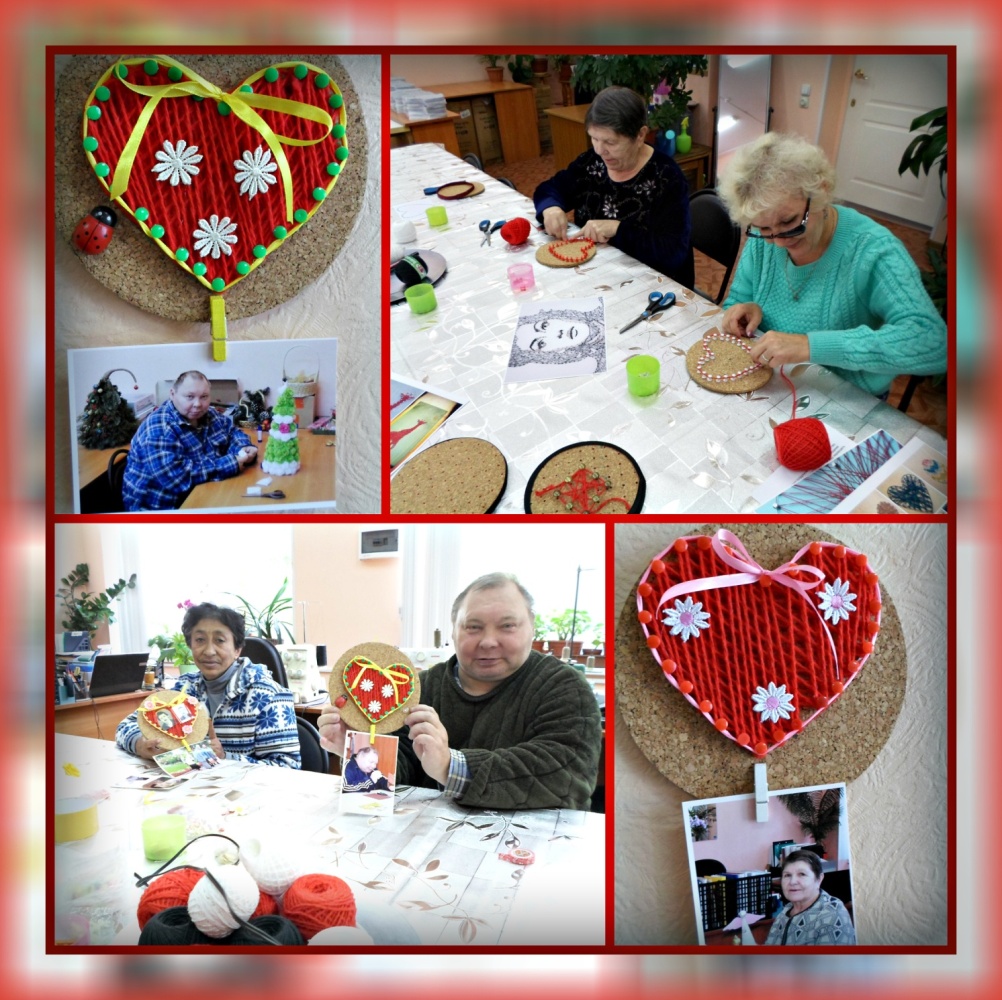 Тема:«Изготовление панно «Сердце» в технике стринг-арт»                                                         Подготовила:инструктор по трудовой терапииЧернобровкина  Елена  Вилесовна.п. НекрасовскоеСтринг-арт    На занятиях кружка прикладного искусства «Наши руки не для скуки» мы обучаем наших подопечных различным техникам рукоделия. Одна из таких техник - стринг арт.      Что такое стринг-арт?      String art («изонить») - это творчество, которое использует нитки и гвозди для создания декоративных картин. «Стринг-арт» можно переводить как «искусство струн».    Этот  способ создания композиций был придуман в Англии еще в 16 веке. При помощи обычных гвоздей и ниток ткачи создавали потрясающие декоративные рисунки на дощечках, которые служили украшением жилища. Постепенно техника усложнялась и перерабатывалась, превратившись в итоге в популярный вид рукоделия, которым увлеклись рукодельницы всех возрастов.      Сегодня данная техника – активный метод восстановления нарушенных функций и выявление остаточных возможностей при помощи различных движений кистей рук и пальцев. Трудовые движения улучшают внимание, повышают настроение, стимулируют психическую активность.         Данная методика оказывает положительное влияние и выполняет различные функции: помогает увидеть эмоциональное состояние человека, определить насколько богат его внутренний мир. При работе с нитками   развивается тонкая координация движений пальцев, повышается их чувствительность, что, несомненно, положительно влияет на восстановление и улучшение речи.    Кроме этого, занятия этой методикой способствуют преодолению социальной изоляции, повышению самооценки, созданию условий для актуализации жизненного опыта, признанию его ценностей, реализации  творческого потенциала людей пожилого возраста и инвалидов.    Сегодня в стринг-арте выделяют три основных направления:- создание абстрактных картин и рисование геометрических фигур;- создание несимметричных художественных изображений;- объёмное рисование нитями.    Очарование этого искусства заключается в том, что оно не ограничивается только простыми  формами. Вы, определенно, можете сделать все, что вам нравится... Инструменты для создания картин в технике стринг-арт (изонить) – одна из самых малозатратных статей. Для создания своей первой композиции вам потребуется только гвозди, нитки и дощечка. Набор гвоздиков можно приобрести в любом строительном магазине, выбрав подходящую длину и ширину шляпки. Нитки для стринг-арта найдутся у каждой хозяйки. Можно использовать толстую пряжу для вязания, плотные швейные нитки, джут. 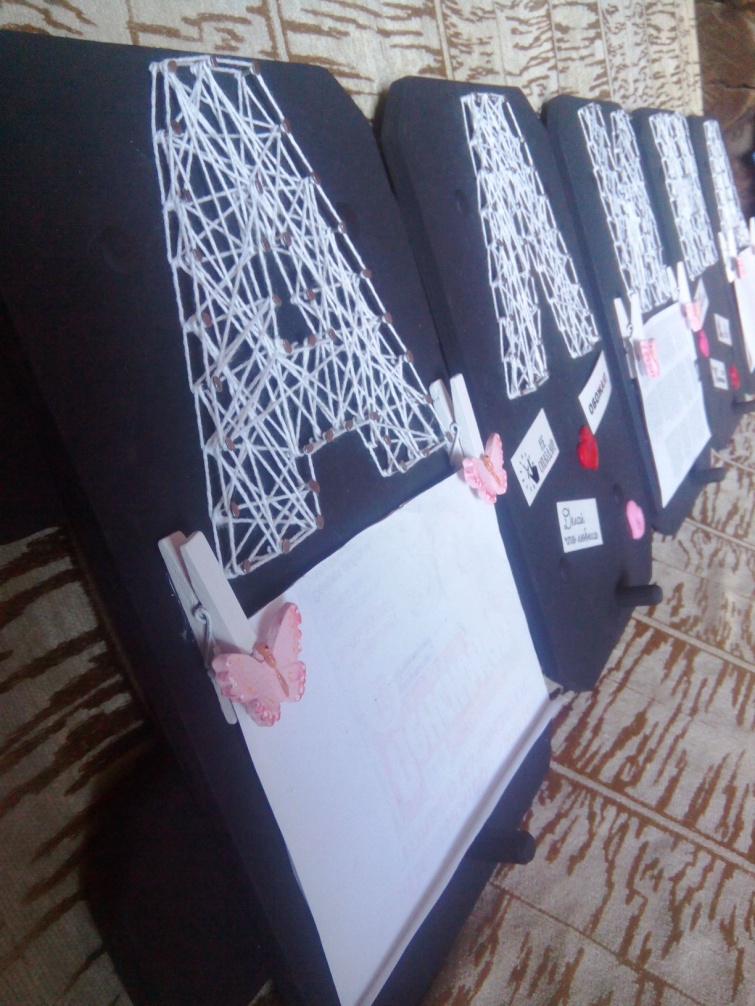 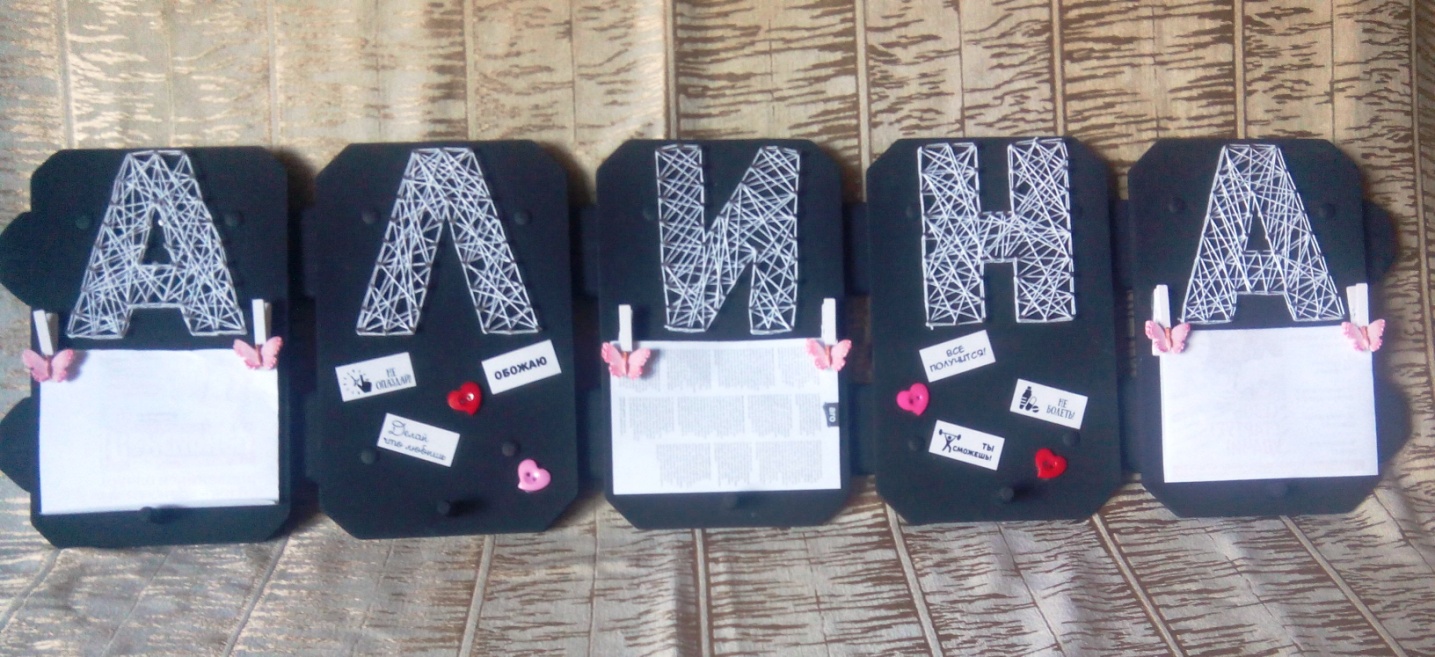     Мы, как основу,  использовали пробковую подставку для горячего, а вместо гвоздей применили силовые канцелярские кнопки. Потраченные усилия не пропали даром - из простых материалов получились очень симпатичные панно для фотографий, которые сразу же украсили интерьер жилых комнат.       Материалы и оборудование:Подставка под горячее-1шт;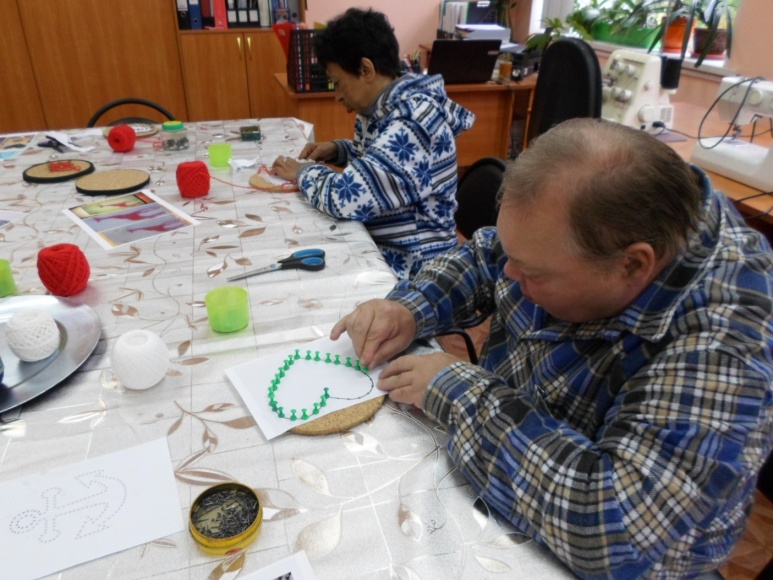 Кнопки силовые;Нитки п/ш-1 моток;Ленты шелковые;Прищепки для белья;
           Ход работы:На чистом листе бумаге карандашом нарисуйте аккуратное сердце. Расставьте точки там, где собираетесь прибивать гвозди. Важно делать пометки на одинаковом расстоянии, от этого будет зависеть внешний вид.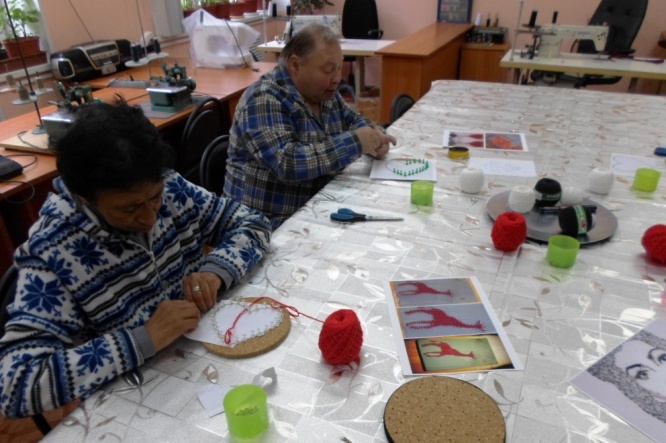  Наложите бумагу на фанеру. Убедитесь, что контуры рисунка не выходят за пределы основы. Вбейте гвоздики в те места, которые заранее обозначили карандашом. Снимите бумажный шаблон с гвоздей.Пинцетом удалите остатки чистого листа с фанерыНа центральном верхнем гвозде сделайте аккуратный узелок, а кончик нити протяните по диагонали. Продолжайте обматывать веревкой гвозди так, чтобы с каждым новым витком получался острый угол. 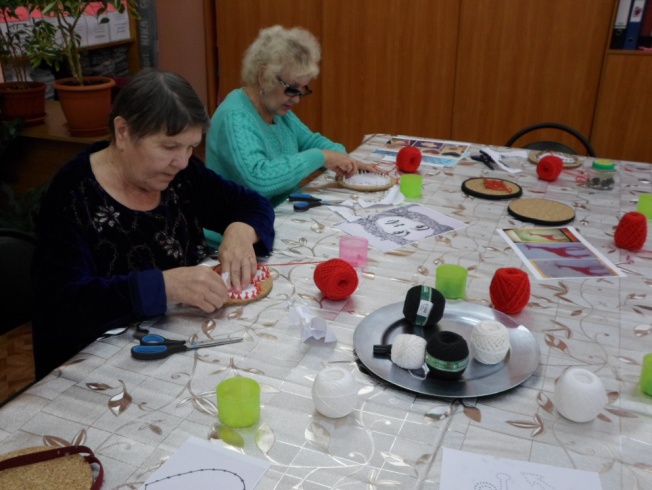 Как только все гвоздики будут обвязаны, зафиксируйте кончик нити и аккуратно обрежьте хвостик.Контур сердца обвейте шелковой лентой, контрастной по цвету, концы ленты завяжите бантом.Приклейте прищепку  для открыток или фотографий.На задней части приклейте петельку из ленты.Лицевую часть можно украсить тесьмой, искусственными  цветами, фруктами  или бусинами.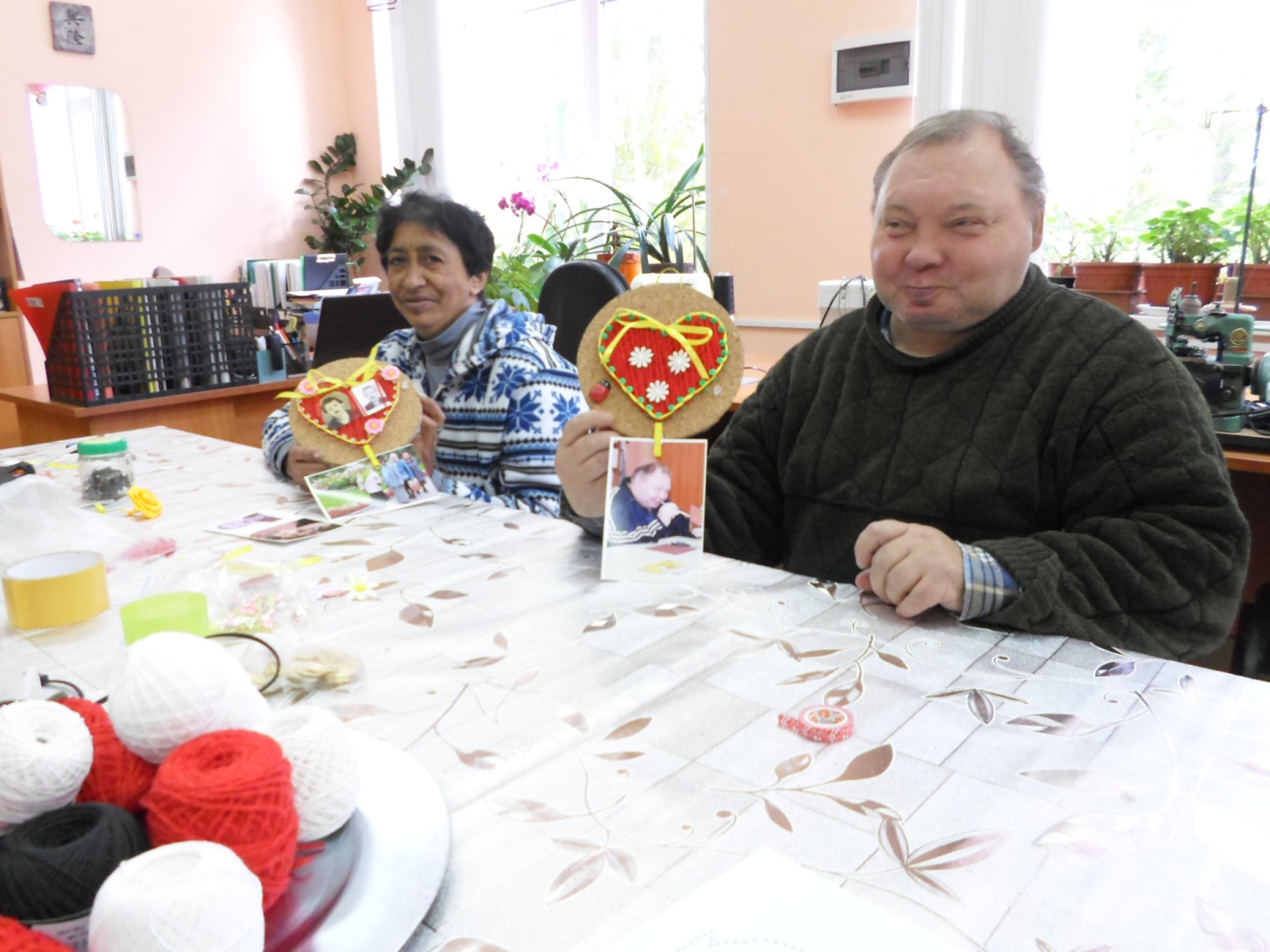 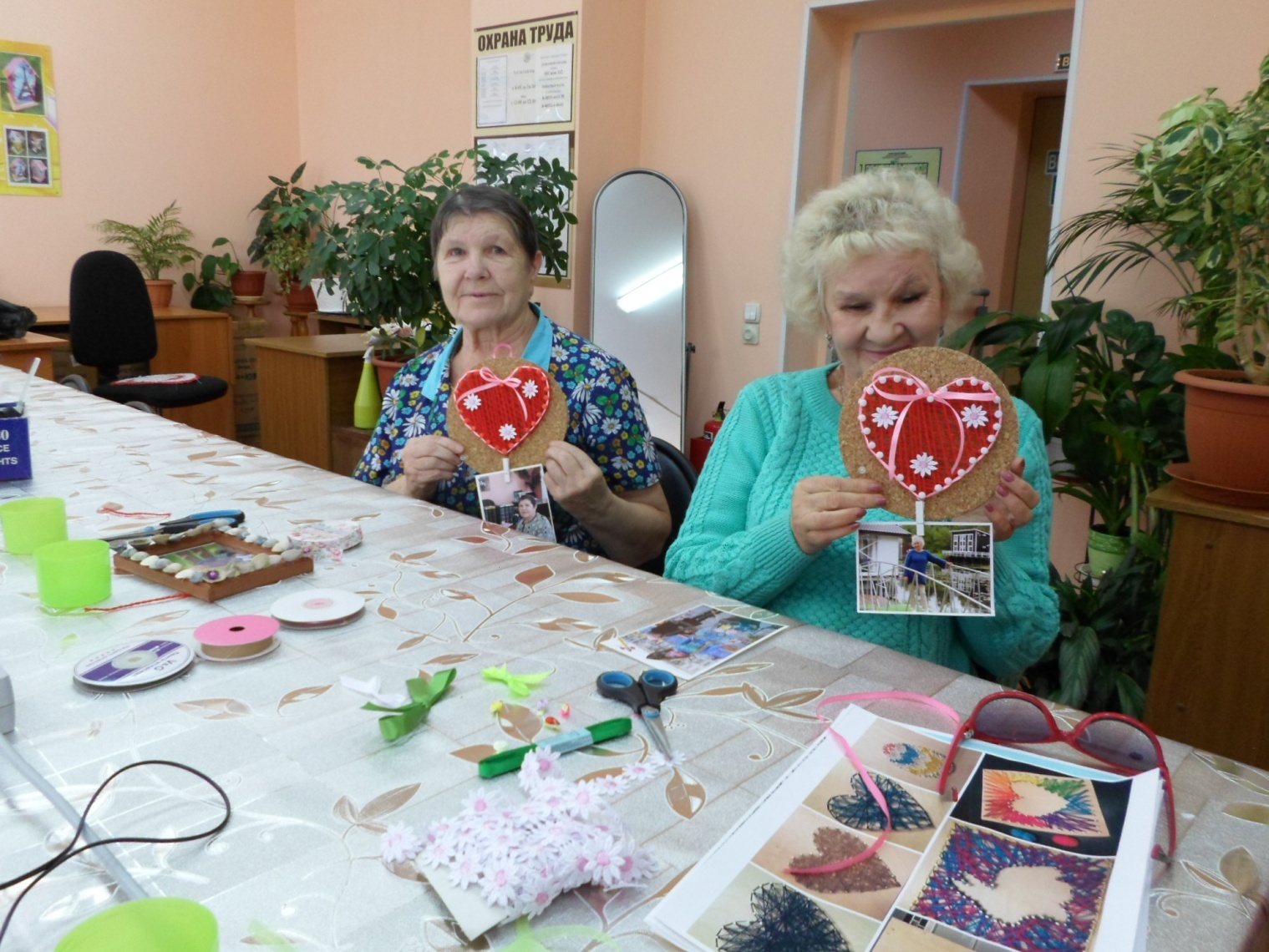 